Spot the difference ちがいを　みつけて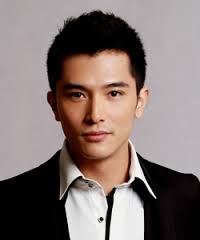 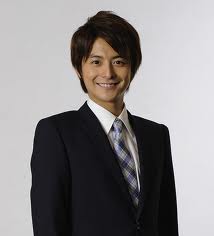 なまえ：　　たけし						なまえ：　　ゆうきとし：　　　32さい						とし：	　　33さいこくせき：　 						こくせき：　 	しごと：　　かいしゃいん					しごと：　　べんごし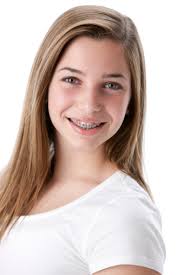 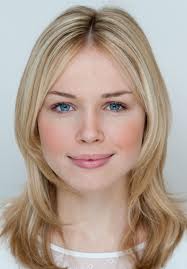 なまえ：　シェス 							なまえ：　　カシーとし：　　21さい							とし：	　　２１さいこくせき：　オーストラリアじん						こくせき：　アメリカじんせんこう：　ぶんがく							せんこう：　せいじねんせい：　１ねんせい						ねんせい：　１ねんせい